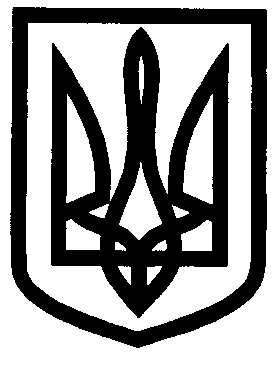 УКРАЇНАУПРАВЛІННЯ ОСВІТИІЗЮМСЬКОЇ МІСЬКОЇ РАДИ
НАКАЗ08.10.2021										         № 349Про направлення на курси підвищення кваліфікації молодшого спеціаліста з медичною освітою закладу освіти Ізюмської міської територіальної громадипри Комунальному закладі охорони здоров’я«ІЗЮМСЬКИЙ МЕДИЧНИЙ ФАХОВИЙ КОЛЕДЖ» ХОРз 11 жовтня по 10 листопада 2021 рокуНа підставі наказу Міністерства охорони здоров’я України від 23 листопада 2007 року № 742 «Про атестацію молодших спеціалістів з медичною освітою», зареєстрованого в Міністерстві юстиції України 12 грудня 2007 року за № 1368/14635 зі змінами, внесеними згідно з наказом Міністерства охорони здоров'я № 1106 (z0457-20) від 12 травня 2020 року, наказу Міністерства освіти і науки України від 06 грудня 2010 року № 1205 «Про затвердження Типових штатних нормативів загальноосвітніх навчальних закладів», зареєстрованого в Міністерстві юстиції України 22 грудня 2010 року, наказу Міністерства охорони здоров'я України від 19.01.2021 № 74, зареєстрованого в Міністерстві юстиції України 15 березня 2021 р. за № 319/35941 «Про затвердження Змін до деяких наказів Міністерства охорони здоров'я України», листа управління освіти Ізюмської міської ради Харківської області від 05 січня 2021 року № 01-17/22 «Персоніфіковане замовлення на підвищення кваліфікації молодших спеціалістів з медичною освітою закладів освіти Ізюмської міської територіальної громади при Комунальному закладі охорони здоров’я «ІЗЮМСЬКИЙ МЕДИЧНИЙ ФАХОВИЙ КОЛЕДЖ» ХОР на 2021 рік», з метою створення умов для якісного підвищення кваліфікації молодших спеціалістів з медичною освітою закладів освіти Ізюмської міської територіальної громади, керуючись ст. 122 КЗПП України, п.5.2.1, 5.2.4 Положення про Управління освіти Ізюмської міської ради НАКАЗУЮ:Направити на курси підвищення кваліфікації до Комунального закладу охорони здоров’я «ІЗЮМСЬКИЙ МЕДИЧНИЙ ФАХОВИЙ КОЛЕДЖ» ХОР в термін з 11.10.2021 по 10.11.2021 (без врахування вихідних та святкових днів) такого працівника:За циклом «Педіатрія» (медсестри дитячих дошкільних установ):- Пархоменко Наталію Володимирівну, сестру медичну з дієтичного харчування, сестру медичну Закладу дошкільної освіти (ясла-садок) № 14 Ізюмської міської ради.2. Директору Закладу дошкільної освіти (ясла-садок) № 14 Ізюмської міської ради (Середі О.М.):2.1. Довести інформацію про направлення на курси підвищення кваліфікації до відома працівника з медичною освітою.3. Головному бухгалтеру Чуркіній В.В. здійснити оплату курсів підвищення кваліфікації згідно з чинним законодавством.4. Контроль за виконанням даного наказу покласти на начальника відділу науково-методичного та інформаційного забезпечення Управління освіти Ізюмської міської ради Харківської області Золотарьову Н.М.Заступник начальника Управління освіти 			   В. МАРТИНОВВізи:Начальника науково-методичногоТа інформаційного забезпеченняуправління освіти 					        Наталія ЗОЛОТАРЬОВА 08 жовтня 2021 рокуЮрист групи з централізованогогосподарського обслуговування закладівта установ освіти управління освіти 			     Леонід НАУМЕНКО08 жовтня 2021 рокуСвітлана Агішева, 0574322406